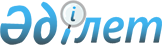 О предоставлении подъемного пособия и социальной поддержки для приобретения или строительства жилья специалистам в области здравоохранения, образования, социального обеспечения, культуры, спорта и агропромышленного комплекса, прибывшим для работы и проживания в сельские населенные пункты Бокейординского района на 2014 год
					
			Утративший силу
			
			
		
					Решение Бокейординского районного маслихата Западно-Казахстанской области от 12 марта 2014 года № 15-4. Зарегистрировано Департаментом юстиции Западно-Казахстанской области 4 апреля 2014 года № 3487. Утратило силу решением Бокейординского районного маслихата Западно-Казахстанской области от 27 марта 2015 года № 21-6      Сноска. Утратило силу решением Бокейординского районного маслихата Западно-Казахстанской области от 27.03.2015 № 21-6.

      Сноска. Преамбула в редакции решения Бокейординского районного маслихата Западно-Казахстанской области от 07.10.2014 № 19-2 (вводится в действие со дня первого официального опубликования).

      В соответствии с Законом Республики Казахстан от 23 января 2001 года "О местном государственном управлении и самоуправлении в Республике Казахстан", Законом Республики Казахстан от 8 июля 2005 года "О государственном регулировании развития агропромышленного комплекса и сельских территорий", постановлением Правительства Республики Казахстан от 18 февраля 2009 года № 183 "Об утверждении размеров и Правил предоставления мер социальной поддержки специалистам здравоохранения, образования, социального обеспечения, культуры, спорта и агропромышленного комплекса, прибывшим для работы и проживания в сельские населенные пункты", с учетом потребности в специалистах в области здравоохранения, образования, социального обеспечения, культуры, спорта и агропромышленного комплекса, заявленной акимом района, Бокейординский районный маслихат РЕШИЛ:

      1. Предоставить специалистам в области здравоохранения, образования, социального обеспечения, культуры, спорта и агропромышленного комплекса, прибывшим для работы и проживания в сельские населенные пункты Бокейординского района на 2014 год:

      1) подъемное пособие в сумме, равной семидесятикратному месячному расчетному показателю;

      2) социальная поддержка для приобретения или строительства жилья - бюджетный кредит в сумме, не превышающей одну тысячу пятисоткратного размера месячного расчетного показателя.

      2. Признать утратившим силу решение Бокейординского районного маслихата от 6 февраля 2013 года № 8-2 "О предоставлении подъемного пособия и социальной поддержки для приобретения или строительства жилья специалистам здравоохранения, образования, социального обеспечения, культуры, спорта и ветеринарии, прибывшим для работы и проживания в сельские населенные пункты Бокейординского района на 2013 год" (зарегистрированное в Реестре государственной регистрации нормативных правовых актов № 3185, опубликованное 16 марта 2012 года в районной газете "Орда жұлдызы").

      3. Настоящее решение вводится в действие со дня первого официального опубликования.


					© 2012. РГП на ПХВ «Институт законодательства и правовой информации Республики Казахстан» Министерства юстиции Республики Казахстан
				Председатель сессии

С. Сарсенов

Секретарь маслихата

Е. Танатов

